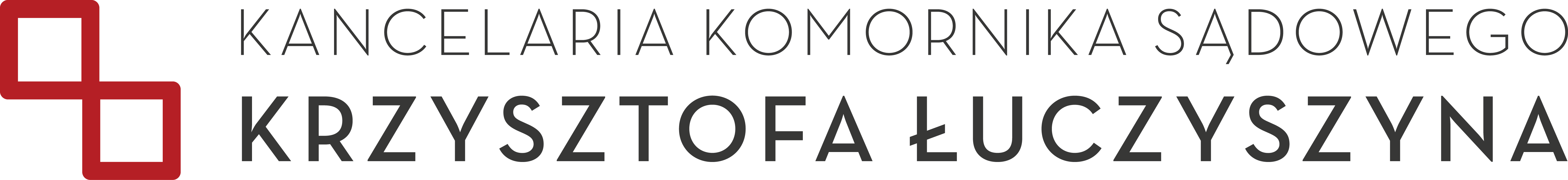 Warszawa, dnia ……………………………………Komornik Sądowy przy Sądzie Rejonowymdla Warszawy – Mokotowa w WarszawieKrzysztof Łuczyszynul. Woronicza 31/7902-640 WarszawaWNIOSEK O ZABEZPIECZENIE ROSZCZENIAUPRAWNIONY …................................................................................................................................Adres do korespondencji …………………………………………………………………………..……………………………………………………………………………………………………………………………………………………………………………………………………….PESEL/NIP/REGON/KRS ……………………………………………………………..……………………………………………………….numer telefonu ……………………………………………………………………………………………………………………………………adres e-mail …………………………………………………………………………………………………………………………………………OBOWIĄZANY..………………………………………………………………………………………………………………………………..adres zamieszkania/siedziby …………………………………………………………………………………………………………………………………………………………………………………………………………………………………………………………………………….PESEL……………………………………………………………….	albo NIP/REGON ……………………………………………………….data urodzenia………………….…………………………….	imiona rodziców………………………………………………………..Przedkładając tytuł wykonawczy, który stanowi………………………………………………………………………………………………………………………………………………………………………………………………………………………………………………….z dnia……………………………………... o sygnaturze akt…………………………………………………………………………………(dokładne określenie tytułu wykonawczego)Wnoszę o wszczęcie postępowania zabezpieczającego i zabezpieczenie roszczenia:należności głównej…………………….………………………………..… zł wraz z odsetkami w wysokości
……………………………………………………… od dnia ….……………………………………………….… do dnia zapłaty;(ustawowej/ustawowej za opóźnienie zgodnie z tytułem wykonawczym)kosztów procesu …………………………………………………………………………………………………….…………..…..zł;kosztów zastępstwa procesowego ………………………………………………………….………………………………zł;kosztów klauzuli ………………………………………………………………………………………………………………………zł;(proszę zaznaczyć właściwy kwadrat oraz wpisać kwotę, o której egzekucję wierzyciel wnioskuje- kwoty muszę wynikać z tytułu wykonawczego)Wnoszę o ustalenie w postanowieniu kończącym postępowanie:kosztów zastępstwa prawnego w postępowaniu egzekucyjnymkosztów egzekucyjnych.W szczególności wnoszę o zajęcie:………………………………………………………………………………………………………………………………………….………………………………………………………………………………………………………………………………………………………………..……………..……………………………………………………………………………………………………………………………………………….……………(należy wskazać znane składniki majątku dłużnika, z których może być prowadzona egzekucja- np. numer rejestracyjny pojazdu, nazwę banku, w którym dłużnik posiada rachunek bankowy, nazwę pracodawcy/zleceniodawcy dłużnika)W przypadku niedopełnienia przez dłużnika obowiązku złożenia wykazu majątku lub wyjaśnień zgodnie z art. 801 k.p.c., zlecam komornikowi poszukiwanie majątku dłużnika w trybie
art. 8011 k.p.c.							  …………………………………………….własnoręczny podpisZałączniki:1) oryginał tytułu wykonawczego